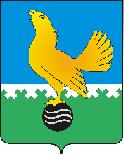 Ханты-Мансийский автономный округ-Юграмуниципальное образованиегородской округ город Пыть-ЯхАДМИНИСТРАЦИЯ ГОРОДАП О С Т А Н О В Л Е Н И ЕОт 21.11.2018										№ 379-паО внесении изменений в постановление администрации города  от 14.12.2017 № 337-па «Об утверждении муниципальной программы  «Обеспечение доступным и комфортным  жильем жителей муниципального образования городской округ город Пыть-Ях в 2018-2025 годах ина период до 2030 года»(в ред. от 17.04.2018 № 74-па,от 23.08.2018 № 256-па,от 08.10.2018 № 308-па)	В соответствии с Бюджетным кодексом Российской Федерации, постановлением Правительства Ханты-Мансийского автономного округа – Югры от 09.10.2013 № 408-п «О государственной программе Ханты-Мансийского автономного округа - Югры «Обеспечение доступным и комфортным жильем жителей Ханты-Мансийского автономного округа - Югры в 2018-2025 годах и на период до 2030 года», постановлением администрации города от  21.08.2013 № 184-па «О муниципальных и ведомственных целевых программах муниципального образования городской округ город Пыть-Ях», решением Думы города от 20.06.2018 № 172 «О внесении изменений в решение Думы города Пыть-Яха от 21.12.2017 № 129 «О бюджете города Пыть-Яха на 2018 год и на плановый период 2019 и 2020 годов», внести в постановление администрации  города  от 14.12.2017 № 337-па «Об утверждении муниципальной  программы  «Обеспечение доступным и комфортным  жильем жителей  муниципального образования  городской округ город  Пыть-Ях в 2018-2025 годах и на период до 2030 года» следующие изменения:1.	В приложении к постановлению:1.1.	Пункт 8 строки «Целевые показатели муниципальной программы»,  строку «Финансовое обеспечение муниципальной программы» паспорта муниципальной программы изложить в следующей редакции:1.2. Пункт  8   приложения № 2 к приложению изложить в новой редакции согласно приложению № 1.1.3. Пункты  2.1, 2.2 подпрограммы II, строку «Итого по подпрограмме II», пункт 3.1 подпрограммы III, строки «Итого по подпрограмме III», «Всего по муниципальной программе», «Прочие расходы», «Ответственный исполнитель» приложения № 3 к приложению изложить в новой редакции согласно приложению № 2. В приложении 5 к приложению к постановлению:1.4.1. Абзац 1 пункта 3.5. изложить в следующей редакции:«3.5. Решение о признании заявителя (лей) участником (ами) мероприятия (отказе в признании участником мероприятия) с указанием способа расселения принимается уполномоченным органом после проверки заявления, документов, указанных в пункте 3.3 настоящего порядка, представленных гражданином и (или) полученных в порядке межведомственного информационного взаимодействия, и заявителя на соответствие требованиям настоящего механизма, не позднее 10 рабочих дней с даты представления указанного заявления и (или) получения в порядке межведомственного информационного взаимодействия документов. Отказ в признании участниками мероприятия по основаниям, указанным в п. 3.6.7, 3.6.12, 3.6.13. направляется заявителю в течении 10 рабочих дней с момента подачи заявления без проведения проверки.».1.4.2. Пункт 3.6.4.– исключить.1.4.3. Пункт 3.6.5. изложить в следующей редакции:«3.6.5. Ухудшение участником мероприятия или членом его семьи жилищных условий путем продажи, дарения, либо отчуждения иным способом имеющихся в собственности жилых помещений. Указанные гражданско-правовые сделки по отчуждению учитываются в течение 3 лет, предшествующих дате подачи гражданином(ми) заявления на признание участниками мероприятия.».1.4.4. Пункт 7.2. изложить в следующей редакции:«7.2. Срок действия Гарантийного письма для получателей субсидии в рамках настоящей подпрограммы составляет 90 календарных дней со дня его выдачи. По заявлению гражданина, поданного до окончания срока действия гарантийного письма, его срок может быть продлен на 90 календарных дней, для заключения и государственной регистрации договора на приобретение (строительство) жилого помещения.Срок действия Гарантийного письма для получателей социальной выплаты - меры социальной поддержки в рамках настоящей подпрограммы составляет 45 календарных дней со дня его выдачи, за исключением Гарантийных писем, выданных после 1 ноября текущего года, срок действия которых истекает 20 декабря текущего года. По заявлению гражданина, поданного до окончания срока действия гарантийного письма, его срок может быть продлен для заключения и государственной регистрации договора на приобретение (строительство) жилого помещения на срок не позднее 20 декабря текущего года, в котором выдано гарантийное письмо По истечению срока действия Гарантийного письма граждане, которым оно выдано, утрачивают статус участников мероприятия. Денежные средства перераспределяются согласно утвержденному плану ликвидации балочных массивов. Утрата статуса участника мероприятия не исключает возможности повторной подачи заявления на участие в мероприятии.»1.5. Пункт 6 приложения № 6 к приложению  изложить в новой редакции согласно приложению № 3.2. Комитету по финансам (В.В. Стефогло) в ходе исполнения бюджета обеспечить источником финансирования долю софинансирования за счет средств местного бюджета. 3. Отделу по наградам, связям с общественными организациями и СМИ управления делами (О.В. Кулиш)  опубликовать постановление в печатном средстве массовой информации «Официальный вестник».4.	Отделу по информационным ресурсам (А.А. Мерзляков) разместить постановление на официальном сайте администрации города в сети Интернет.5.	Настоящее постановление вступает в силу после его официального опубликования.  6.	Контроль за выполнением постановления оставляю за собой.Глава города  Пыть-Яха						              А.Н. МорозовПаспорт муниципальной программыПаспорт муниципальной программыЦелевые показатели муниципальной программы8. Увеличение доли семей, обеспеченных жилыми помещениями от числа семей, желающих улучшить жилищные условия (отношение числа семей, которые приобрели или получили доступное и комфортное жилье в течение года, к числу семей, желающих улучшить свои жилищные условия), % с 15 до 50,5.Финансовое обеспечение муниципальной программыОбщий объем финансирования муниципальной программы  на  2018 – 2030   годы   составляет 3 087 579,7  тыс. руб., в том числе:на 2018 год – 2 403 299,9  тыс. рублей;на 2019 год – 58 467,8  тыс. рублей;на 2020 год – 60 513,0  тыс. рублей;на 2021 год – 56 184,9  тыс. рублей;на 2022 год -  57 184,9  тыс. рублей;на 2023 год – 56 184,9  тыс. рублей;на 2024 год – 56 184,9  тыс. рублей;на 2025 год -  56 184,9  тыс. рублей;на 2026-2030 годы -  283 374,5  тыс. рублей;Из них:Средства муниципального бюджета, всего 630 410,2 тыс. рублей, в том числе:на 2018 год – 298 861,9 тыс. рублей;на 2019 год – 28 597,2  тыс. рублей;на 2020 год – 29 000,1  тыс. рублей;на 2021 год – 27 050,1  тыс. рублей;на 2022 год -  28 050,1  тыс. рублей;на 2023 год – 27 050,1 тыс. рублей;на 2024 год – 27 050,1 тыс. рублей;на 2025 год -  27 050,1 тыс. рублей;на 2026-2030 годы -  137 700,5  тыс. рублейСредства бюджета Ханты-Мансийского автономного округа - Югры, всего 2 448 908,9 тыс. рублей, в том числе:на 2018 год – 2 100 933,7 тыс. рублей;на 2019 год – 27 492,4  тыс. рублей;на 2020 год – 29 134,8  тыс. рублей;на 2021 год – 29 134,8  тыс. рублей;на 2022 год -  29 134,8  тыс. рублей;на 2023 год – 29 134,8  тыс. рублей;на 2024 год – 29 134,8  тыс. рублей;на 2025 год -  29 134,8  тыс. рублей;на 2026-2030 годы -  145 674,0  тыс. рублейСредства федерального бюджета, всего 8 260,6 тыс. рублей, в том числе:на 2018 год – 3 504,3 тыс. рублей;на 2019 год – 2 378,2 тыс. рублей;на 2020 год – 2 378,1 тыс. рублей;на 2021 год – 0  тыс. рублей;на 2022 год -  0  тыс. рублей;на 2023 год – 0  тыс. рублей;на 2024 год – 0  тыс. рублей;на 2025 год -  0  тыс. рублей;на 2026-2030 годы -  0  тыс. рублейСредства программы «Сотрудничество», всего 0 тыс. рублей, в том числе:на 2018 год – 0 тыс. рублей;на 2019 год – 0 рублей;на 2020 год – 0  тыс. рублей;на 2021 год – 0  тыс. рублей;на 2022 год -  0  тыс. рублей;на 2023 год – 0  тыс. рублей;на 2024 год – 0  тыс. рублей;на 2025 год -  0  тыс. рублей;на 2026-2030 годы -  0  тыс. рублейИные внебюджетные источники, всего 0 тыс. рублей, в том числе:на 2018 год – 0 тыс. рублей;на 2019 год – 0 рублей;на 2020 год – 0  тыс. рублей;на 2021 год – 0  тыс. рублей;на 2022 год -  0  тыс. рублей;на 2023 год – 0  тыс. рублей;на 2024 год – 0  тыс. рублей;на 2025 год -  0  тыс. рублей;на 2026-2030 годы -  0  тыс. рублейПриложение №1 Приложение №1 Приложение №1 Приложение №1 Приложение №1 Приложение №1 Приложение №1 к постановлению администрации городак постановлению администрации городак постановлению администрации городак постановлению администрации городак постановлению администрации городак постановлению администрации городак постановлению администрации города                                       от 21.11.2018 № 379-па                                       от 21.11.2018 № 379-па                                       от 21.11.2018 № 379-па                                       от 21.11.2018 № 379-па                                       от 21.11.2018 № 379-па                                       от 21.11.2018 № 379-па                                       от 21.11.2018 № 379-паЦелевые показатели муниципальной программыЦелевые показатели муниципальной программыЦелевые показатели муниципальной программыЦелевые показатели муниципальной программыЦелевые показатели муниципальной программыЦелевые показатели муниципальной программыЦелевые показатели муниципальной программыЦелевые показатели муниципальной программыЦелевые показатели муниципальной программыЦелевые показатели муниципальной программыЦелевые показатели муниципальной программыЦелевые показатели муниципальной программы№Наименование  показателей результатов  Базовый показатель на начало реализации муниципальной программы (01.01.2017г.)Значение показателя по годамЗначение показателя по годамЗначение показателя по годамЗначение показателя по годамЗначение показателя по годамЗначение показателя по годамЗначение показателя по годамЗначение показателя по годамЦелевое значение показателя на момент окончания действия программы№Наименование  показателей результатов  Базовый показатель на начало реализации муниципальной программы (01.01.2017г.)20182019202020212022202320242025Целевое значение показателя на момент окончания действия программы1234567891011128Доля семей, обеспеченных жилыми помещениями от числа семей, желающих улучшить жилищные условия (отношение числа семей, которые приобрели или получили доступное и комфортное жилье в течение года, к числу семей, желающих улучшить свои жилищные условия), нарастающим итогом1540,641,542,242,943,644,34545,750,5Приложение № 2Приложение № 2Приложение № 2               к постановлению администрации города               к постановлению администрации города               к постановлению администрации города               к постановлению администрации города               к постановлению администрации города               к постановлению администрации города               к постановлению администрации города от 21.11.2018 № 379-па от 21.11.2018 № 379-па от 21.11.2018 № 379-па от 21.11.2018 № 379-паПеречень основных  мероприятий муниципальной программыПеречень основных  мероприятий муниципальной программыПеречень основных  мероприятий муниципальной программыПеречень основных  мероприятий муниципальной программыПеречень основных  мероприятий муниципальной программыПеречень основных  мероприятий муниципальной программыПеречень основных  мероприятий муниципальной программыПеречень основных  мероприятий муниципальной программыПеречень основных  мероприятий муниципальной программыПеречень основных  мероприятий муниципальной программыПеречень основных  мероприятий муниципальной программыПеречень основных  мероприятий муниципальной программыПеречень основных  мероприятий муниципальной программыПеречень основных  мероприятий муниципальной программыНомер основного мероприятияОсновные мероприятия муниципальной программы
(связь мероприятий с показателями муниципальной программы)Ответственный исполнитель/соисполнительИсточники финансированияФинансовые затраты на реализацию (тыс. рублей)Финансовые затраты на реализацию (тыс. рублей)Финансовые затраты на реализацию (тыс. рублей)Финансовые затраты на реализацию (тыс. рублей)Финансовые затраты на реализацию (тыс. рублей)Финансовые затраты на реализацию (тыс. рублей)Финансовые затраты на реализацию (тыс. рублей)Финансовые затраты на реализацию (тыс. рублей)Финансовые затраты на реализацию (тыс. рублей)Финансовые затраты на реализацию (тыс. рублей)Номер основного мероприятияОсновные мероприятия муниципальной программы
(связь мероприятий с показателями муниципальной программы)Ответственный исполнитель/соисполнительИсточники финансированиявсегов том числе:в том числе:в том числе:в том числе:в том числе:в том числе:в том числе:в том числе:в том числе:Номер основного мероприятияОсновные мероприятия муниципальной программы
(связь мероприятий с показателями муниципальной программы)Ответственный исполнитель/соисполнительИсточники финансированиявсего2 0182 0192 0202 0212 0222 0232 0242 0252026-2030Подпрограмма II «Содействие развитию жилищного строительства»Подпрограмма II «Содействие развитию жилищного строительства»Подпрограмма II «Содействие развитию жилищного строительства»Подпрограмма II «Содействие развитию жилищного строительства»Подпрограмма II «Содействие развитию жилищного строительства»Подпрограмма II «Содействие развитию жилищного строительства»Подпрограмма II «Содействие развитию жилищного строительства»Подпрограмма II «Содействие развитию жилищного строительства»Подпрограмма II «Содействие развитию жилищного строительства»Подпрограмма II «Содействие развитию жилищного строительства»Подпрограмма II «Содействие развитию жилищного строительства»Подпрограмма II «Содействие развитию жилищного строительства»Подпрограмма II «Содействие развитию жилищного строительства»Подпрограмма II «Содействие развитию жилищного строительства»  2.1Приобретение  жилья для  переселения граждан из аварийного жилищного фонда, на обеспечение жильем граждан, состоящих на учете для его получения на условиях социального найма, и на обеспечение работников бюджетной сферы служебным жильем, формирование маневренного жилищного фонда (8)Управление по жилищным вопросамвсего564 700,5351 837,919 088,817 615,817 615,817 615,817 615,817 615,817 615,888 079,0  2.1Приобретение  жилья для  переселения граждан из аварийного жилищного фонда, на обеспечение жильем граждан, состоящих на учете для его получения на условиях социального найма, и на обеспечение работников бюджетной сферы служебным жильем, формирование маневренного жилищного фонда (8)Управление по жилищным вопросамфедеральный бюджет 0,00,00,00,00,00,00,00,00,00,0  2.1Приобретение  жилья для  переселения граждан из аварийного жилищного фонда, на обеспечение жильем граждан, состоящих на учете для его получения на условиях социального найма, и на обеспечение работников бюджетной сферы служебным жильем, формирование маневренного жилищного фонда (8)Управление по жилищным вопросамбюджет автономного округа496 062,4306 614,316 989,015 678,115 678,115 678,115 678,115 678,115 678,178 390,5  2.1Приобретение  жилья для  переселения граждан из аварийного жилищного фонда, на обеспечение жильем граждан, состоящих на учете для его получения на условиях социального найма, и на обеспечение работников бюджетной сферы служебным жильем, формирование маневренного жилищного фонда (8)Управление по жилищным вопросамместный бюджет68 638,145 223,62 099,81 937,71 937,71 937,71 937,71 937,71 937,79 688,5  2.1Приобретение  жилья для  переселения граждан из аварийного жилищного фонда, на обеспечение жильем граждан, состоящих на учете для его получения на условиях социального найма, и на обеспечение работников бюджетной сферы служебным жильем, формирование маневренного жилищного фонда (8)Управление по жилищным вопросамПрограмма «Сотрудничество»0,00,00,00,00,00,00,00,00,00,0  2.1Приобретение  жилья для  переселения граждан из аварийного жилищного фонда, на обеспечение жильем граждан, состоящих на учете для его получения на условиях социального найма, и на обеспечение работников бюджетной сферы служебным жильем, формирование маневренного жилищного фонда (8)Управление по жилищным вопросаминые внебюджетные источники0,00,00,00,00,00,00,00,00,00,0  2.1В том числе выкуп жилых помещенийУправление по жилищным вопросамместный бюджет7 327,37 327,30,00,00,00,00,00,00,00,02.2Ликвидация и расселение приспособленных для проживания строений  (8)Управление по жилищным вопросамвсего2 170 490,02 015 045,99 911,913 230,213 230,213 230,213 230,213 230,213 230,266 151,02.2Ликвидация и расселение приспособленных для проживания строений  (8)Управление по жилищным вопросамфедеральный бюджет 0,00,00,00,00,00,00,00,00,00,02.2Ликвидация и расселение приспособленных для проживания строений  (8)Управление по жилищным вопросамбюджет автономного округа1 931 736,41 793 390,98 821,611 774,911 774,911 774,911 774,911 774,911 774,958 874,52.2Ликвидация и расселение приспособленных для проживания строений  (8)Управление по жилищным вопросамместный бюджет238 753,6221 655,01 090,31 455,31 455,31 455,31 455,31 455,31 455,37 276,52.2Ликвидация и расселение приспособленных для проживания строений  (8)Управление по жилищным вопросамПрограмма «Сотрудничество»0,00,00,00,00,00,00,00,00,00,02.2Ликвидация и расселение приспособленных для проживания строений  (8)Управление по жилищным вопросаминые внебюджетные источники0,00,00,00,00,00,00,00,00,00,02.2в том числе на демонтаж приспособленнвх для проживания строенийУправление по жилищным вопросамбюджет автономного округа38 753,738 753,70,00,00,00,00,00,00,00,02.2в том числе на демонтаж приспособленнвх для проживания строенийУправление по жилищным вопросамместный бюджет4 789,84 789,80,00,00,00,00,00,00,00,0Итого по подпрограмме II                               всего2 754 074,52 373 767,830 000,731 846,031 846,031 846,031 846,031 846,031 846,0159 230,0Итого по подпрограмме II                               федеральный бюджет 0,00,00,00,00,00,00,00,00,00,0Итого по подпрограмме II                               бюджет автономного округа2 427 798,82 100 005,225 810,627 453,027 453,027 453,027 453,027 453,027 453,0137 265,0Итого по подпрограмме II                               местный бюджет326 275,7273 762,64 190,14 393,04 393,04 393,04 393,04 393,04 393,021 965,0Итого по подпрограмме II                               Программа «Сотрудничество»0,00,00,00,00,00,00,00,00,00,0Итого по подпрограмме II                               иные внебюджетные источники0,00,00,00,00,00,00,00,00,00,0Подпрограмма III «Обеспечение мерами государственной поддержки по улучшению жилищных условий отдельных категорий граждан»Подпрограмма III «Обеспечение мерами государственной поддержки по улучшению жилищных условий отдельных категорий граждан»Подпрограмма III «Обеспечение мерами государственной поддержки по улучшению жилищных условий отдельных категорий граждан»Подпрограмма III «Обеспечение мерами государственной поддержки по улучшению жилищных условий отдельных категорий граждан»Подпрограмма III «Обеспечение мерами государственной поддержки по улучшению жилищных условий отдельных категорий граждан»Подпрограмма III «Обеспечение мерами государственной поддержки по улучшению жилищных условий отдельных категорий граждан»Подпрограмма III «Обеспечение мерами государственной поддержки по улучшению жилищных условий отдельных категорий граждан»Подпрограмма III «Обеспечение мерами государственной поддержки по улучшению жилищных условий отдельных категорий граждан»Подпрограмма III «Обеспечение мерами государственной поддержки по улучшению жилищных условий отдельных категорий граждан»Подпрограмма III «Обеспечение мерами государственной поддержки по улучшению жилищных условий отдельных категорий граждан»Подпрограмма III «Обеспечение мерами государственной поддержки по улучшению жилищных условий отдельных категорий граждан»Подпрограмма III «Обеспечение мерами государственной поддержки по улучшению жилищных условий отдельных категорий граждан»Подпрограмма III «Обеспечение мерами государственной поддержки по улучшению жилищных условий отдельных категорий граждан»Подпрограмма III «Обеспечение мерами государственной поддержки по улучшению жилищных условий отдельных категорий граждан»3.1Улучшение жилищных условий ветеранов Великой Отечественной войны, ветеранов боевых действий, инвалидов и семей имеющих детей-инвалидов, вставших на учет в качестве нуждающихся в жилых помещениях до 1 января 2005 года (8)Управление по жилищным вопросамвсего8 117,43 361,12 378,22 378,10,00,00,00,00,00,03.1Улучшение жилищных условий ветеранов Великой Отечественной войны, ветеранов боевых действий, инвалидов и семей имеющих детей-инвалидов, вставших на учет в качестве нуждающихся в жилых помещениях до 1 января 2005 года (8)Управление по жилищным вопросамфедеральный бюджет 8 117,43 361,12 378,22 378,10,00,00,00,00,00,03.1Улучшение жилищных условий ветеранов Великой Отечественной войны, ветеранов боевых действий, инвалидов и семей имеющих детей-инвалидов, вставших на учет в качестве нуждающихся в жилых помещениях до 1 января 2005 года (8)Управление по жилищным вопросамбюджет автономного округа0,00,00,00,00,00,00,00,00,00,03.1Улучшение жилищных условий ветеранов Великой Отечественной войны, ветеранов боевых действий, инвалидов и семей имеющих детей-инвалидов, вставших на учет в качестве нуждающихся в жилых помещениях до 1 января 2005 года (8)Управление по жилищным вопросамместный бюджет0,00,00,00,00,00,00,00,00,00,03.1Улучшение жилищных условий ветеранов Великой Отечественной войны, ветеранов боевых действий, инвалидов и семей имеющих детей-инвалидов, вставших на учет в качестве нуждающихся в жилых помещениях до 1 января 2005 года (8)Управление по жилищным вопросамПрограмма «Сотрудничество»0,00,00,00,00,00,00,00,00,00,03.1Улучшение жилищных условий ветеранов Великой Отечественной войны, ветеранов боевых действий, инвалидов и семей имеющих детей-инвалидов, вставших на учет в качестве нуждающихся в жилых помещениях до 1 января 2005 года (8)Управление по жилищным вопросаминые внебюджетные источники0,00,00,00,00,00,00,00,00,00,03.1в том числе  ветеранов Великой Отечественной войны (8)Управление по жилищным вопросамвсего0,00,00,00,00,00,00,00,00,00,03.1в том числе  ветеранов Великой Отечественной войны (8)Управление по жилищным вопросамфедеральный бюджет 0,00,00,00,00,00,00,00,00,00,03.1в том числе  ветеранов Великой Отечественной войны (8)Управление по жилищным вопросамбюджет автономного округа0,00,00,00,00,00,00,00,00,00,0Итого по подпрограмме IIIУправление по жилищным вопросамвсего30 645,44 488,34 161,64 161,51 783,41 783,41 783,41 783,41 783,48 917,0Итого по подпрограмме IIIУправление по жилищным вопросамфедеральный бюджет 8 260,63 504,32 378,22 378,10,00,00,00,00,00,0Итого по подпрограмме IIIУправление по жилищным вопросамбюджет автономного округа21 110,1928,51 681,81 681,81 681,81 681,81 681,81 681,81 681,88 409,0Итого по подпрограмме IIIУправление по жилищным вопросамместный бюджет1 274,755,5101,6101,6101,6101,6101,6101,6101,6508,0Итого по подпрограмме IIIУправление по жилищным вопросамПрограмма «Сотрудничество»0,00,00,00,00,00,00,00,00,00,0Итого по подпрограмме IIIУправление по жилищным вопросаминые внебюджетные источники0,00,00,00,00,00,00,00,00,00,0Всего по муниципальной программе всего3 087 579,72 403 299,958 467,860 513,056 184,957 184,956 184,956 184,956 184,9283 374,5Всего по муниципальной программе федеральный бюджет 8 260,63 504,32 378,22 378,10,00,00,00,00,00,0Всего по муниципальной программе бюджет автономного округа2 448 908,92 100 933,727 492,429 134,829 134,829 134,829 134,829 134,829 134,8145 674,0Всего по муниципальной программе местный бюджет630 410,2298 861,928 597,229 000,127 050,128 050,127 050,127 050,127 050,1137 700,5Всего по муниципальной программе Программа «Сотрудничество»0,00,00,00,00,00,00,00,00,00,0Всего по муниципальной программе иные внебюджетные источники0,00,00,00,00,00,00,00,00,00,0В том числе:прочие расходывсего3 085 818,52 401 538,758 467,860 513,056 184,957 184,956 184,956 184,956 184,9283 374,5прочие расходыфедеральный бюджет 8 260,63 504,32 378,22 378,10,00,00,00,00,00,0прочие расходыбюджет автономного округа2 448 908,92 100 933,727 492,429 134,829 134,829 134,829 134,829 134,829 134,8145 674,0прочие расходыместный бюджет628 649,0297 100,728 597,229 000,127 050,128 050,127 050,127 050,127 050,1137 700,5прочие расходыПрограмма «Сотрудничество»0,00,00,00,00,00,00,00,00,00,0прочие расходыиные внебюджетные источники0,00,00,00,00,00,00,00,00,00,0В том числе:Ответственный исполнитель Управление по жилищным вопросамвсего2 782 958,72 376 494,934 162,336 007,533 629,433 629,433 629,433 629,433 629,4168 147,0Ответственный исполнитель Управление по жилищным вопросамфедеральный бюджет 8 260,63 504,32 378,22 378,10,00,00,00,00,00,0Ответственный исполнитель Управление по жилищным вопросамбюджет автономного округа2 448 908,92 100 933,727 492,429 134,829 134,829 134,829 134,829 134,829 134,8145 674,0Ответственный исполнитель Управление по жилищным вопросамместный бюджет325 789,2272 056,94 291,74 494,64 494,64 494,64 494,64 494,64 494,622 473,0Ответственный исполнитель Управление по жилищным вопросамПрограмма «Сотрудничество»0,00,00,00,00,00,00,00,00,00,0Ответственный исполнитель Управление по жилищным вопросаминые внебюджетные источники0,00,00,00,00,00,00,00,00,00,0Приложение № 3Приложение № 3Приложение № 3к постановлению администрации города к постановлению администрации города к постановлению администрации города к постановлению администрации города к постановлению администрации города к постановлению администрации города от 21.11.2018 № 379-паот 21.11.2018 № 379-паот 21.11.2018 № 379-паот 21.11.2018 № 379-паОценка эффективности реализации муниципальной программыОценка эффективности реализации муниципальной программыОценка эффективности реализации муниципальной программыОценка эффективности реализации муниципальной программыОценка эффективности реализации муниципальной программыОценка эффективности реализации муниципальной программыОценка эффективности реализации муниципальной программыОценка эффективности реализации муниципальной программыОценка эффективности реализации муниципальной программыОценка эффективности реализации муниципальной программыОценка эффективности реализации муниципальной программыОценка эффективности реализации муниципальной программыОценка эффективности реализации муниципальной программыОценка эффективности реализации муниципальной программыОценка эффективности реализации муниципальной программыОценка эффективности реализации муниципальной программы№ п/пНаименование показателей результатовНаименование мероприятий (комплекса мероприятий, подпрограмм), обеспечивающих  достижение результатаФактическое  значение показателя на момент разработки программызначение показателя по годамзначение показателя по годамзначение показателя по годамзначение показателя по годамзначение показателя по годамзначение показателя по годамзначение показателя по годамзначение показателя по годамЦелевое  значение показателя на момент окончания действия программыСоотношение затрат и результатов (тыс.руб.)Соотношение затрат и результатов (тыс.руб.)Соотношение затрат и результатов (тыс.руб.)№ п/пНаименование показателей результатовНаименование мероприятий (комплекса мероприятий, подпрограмм), обеспечивающих  достижение результатаФактическое  значение показателя на момент разработки программызначение показателя по годамзначение показателя по годамзначение показателя по годамзначение показателя по годамзначение показателя по годамзначение показателя по годамзначение показателя по годамзначение показателя по годамЦелевое  значение показателя на момент окончания действия программыобщие  затраты по   соответствующим мероприятиямв т.ч. бюджетные затраты   в т.ч. бюджетные затраты   № п/пНаименование показателей результатовНаименование мероприятий (комплекса мероприятий, подпрограмм), обеспечивающих  достижение результатаФактическое  значение показателя на момент разработки программы20182019202020212022202320242025Целевое  значение показателя на момент окончания действия программыобщие  затраты по   соответствующим мероприятиямгородского бюджетафедерального/ окружного бюджета123456789101112131415166Доля семей, обеспеченных жилыми помещениями от числа семей, желающих улучшить жилищные условия (отношение числа семей, которые приобрели или получили доступное и комфортное жилье в течение года, к числу семей, желающих улучшить свои жилищные условия), нарастающим итогомПриобретение  жилья для  переселения граждан из аварийного жилищного фонда, на обеспечение жильем граждан, состоящих на учете для его получения на условиях социального найма, и на обеспечение работников бюджетной сферы служебным жильем, формирование маневренного жилищного фонда1540,641,542,242,943,644,34545,750,5564 700,5068 638,1496 062,46Доля семей, обеспеченных жилыми помещениями от числа семей, желающих улучшить жилищные условия (отношение числа семей, которые приобрели или получили доступное и комфортное жилье в течение года, к числу семей, желающих улучшить свои жилищные условия), нарастающим итогомв том числе выкуп жилых помещений1540,641,542,242,943,644,34545,750,57 327,307 327,300,006Доля семей, обеспеченных жилыми помещениями от числа семей, желающих улучшить жилищные условия (отношение числа семей, которые приобрели или получили доступное и комфортное жилье в течение года, к числу семей, желающих улучшить свои жилищные условия), нарастающим итогомЛиквидация приспособленных для проживания строений  во временных посёлках, расположенных на территории города Пыть-Ях, ед.1540,641,542,242,943,644,34545,750,52 170 490,0238 753,61 931 736,46Доля семей, обеспеченных жилыми помещениями от числа семей, желающих улучшить жилищные условия (отношение числа семей, которые приобрели или получили доступное и комфортное жилье в течение года, к числу семей, желающих улучшить свои жилищные условия), нарастающим итогомУлучшение жилищных условий  ветеранов Великой Отечественной войны, ветеранов боевых действий, инвалидов и семей, имеющих детей инвалидов, вставших на учет в качестве нуждающихся в жилых помещениях до 01.01.2005  1540,641,542,242,943,644,34545,750,58 117,40,008 117,46Доля семей, обеспеченных жилыми помещениями от числа семей, желающих улучшить жилищные условия (отношение числа семей, которые приобрели или получили доступное и комфортное жилье в течение года, к числу семей, желающих улучшить свои жилищные условия), нарастающим итогомОбеспечение жильем граждан, выезжающих из ХМАО-Югры в субъекты РФ, не относящиеся к районам Крайнего Севера и приравненным к ним местностям, признанным до 31 декабря 2013 года участниками подпрограмм1540,641,542,242,943,644,34545,750,50,00,00,006Доля семей, обеспеченных жилыми помещениями от числа семей, желающих улучшить жилищные условия (отношение числа семей, которые приобрели или получили доступное и комфортное жилье в течение года, к числу семей, желающих улучшить свои жилищные условия), нарастающим итогомОбеспечение жильем граждан, уволенных с военной службы (службы), и приравненных к ним лиц1540,641,542,242,943,644,34545,750,50,00,00,006Доля семей, обеспеченных жилыми помещениями от числа семей, желающих улучшить жилищные условия (отношение числа семей, которые приобрели или получили доступное и комфортное жилье в течение года, к числу семей, желающих улучшить свои жилищные условия), нарастающим итогом Обеспечение жильем молодых семей Государственной программы РФ "Обеспечение доступным и комфортным жильем и коммунальными услугами граждан Российской Федерации" 1540,641,542,242,943,644,34545,750,522 327,01 274,721 052,306Доля семей, обеспеченных жилыми помещениями от числа семей, желающих улучшить жилищные условия (отношение числа семей, которые приобрели или получили доступное и комфортное жилье в течение года, к числу семей, желающих улучшить свои жилищные условия), нарастающим итогомДемонтаж приспособленных для проживания строений1540,641,542,242,943,644,34545,750,543 543,54 789,838 753,70